FacebookFacebook (stundum íslenskað í hálfkæringi sem Feisbók, Feisbúkk eða Fésbók) er netsamfélag sem var stofnað 4. febrúar 2004. Vefsíðan er fullkomlega í eigu Facebook, Inc. Notendur geta tengt í „tengslanetum“ sem tákna borgir, vinnustaði, skóla og svæði til að hafa samskipti við annað fólk. Fólk getur bætt við vinum, sent skilaboð og breytt yfirliti sínu. Mark Zuckerberg stofnaði Facebook þegar var hann námsmaður Harvard-háskóla og í fyrstu var félagsaðild bundin við námsmenn háskólanna. Nú geta allir skráð sig á Facebook.Facebook var upprunalega ætluð fyrir skólafólk en nú notar fólk á öllum aldri FacebookMeirihluti Íslendinga á FacebookÍsland er í öðru sæti yfir fjölda Facebook-notenda í heiminum, ef miðað er við höfðatölu, og hafa Íslendingar tekið fram úr Norðmönnum. Bresku Jómfrúareyjarnar tróna á toppi listans, sem norski viðskiptavefurinn E24 hefur tekið saman. Íslendingum á Facebook hefur fjölgað gríðarlega undanfarin þrjú ár, eða úr 1000 notendum í um það bil 190.000 notendur. Það gerir um 60% landsmanna og er því óhætt að tala um algjöra sprengingu. Norðmenn, sem voru eitt sinn á toppnum, sitja nú í níunda sæti.Topp 15 listinn er eftirfarandi, og sýnir hlutfall af íbúafjölda landanna: Bresku Jómfrúareyjarnar		61,75%Ísland		60,79%Gíbraltar		49,73%Cayman-eyjar		49,67%Mónakó		48,85%Færeyjar		48,84%Hong Kong		48,07%Singapore		47,36%Noregur		47,24%Katar		47,19%Danmörk		45,82%Ástralía		41,89%Svíþjóð		41,86%Chile		41,47%Anguilla		41,32%Heimildir:
Facebook. (7. júlí 2010). Wikipedia, Frjálsa alfræðiritið. Sótt 20. júlí 2010 kl. 09:37 UTC frá http://is.wikipedia.org/w/index.php?title=Facebook&oldid=898344.
Tækni & vísindi. mbl.is. 19.7.2010.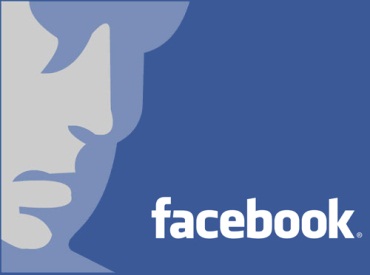 